              Ciências                  Na atividade de hoje nós iremos fazer um vaso com sistema de capilaridade. Separe os materiais: 40 cm de barbante ou tecidogarrafa pet com tampa (fure a tampa com a ajuda de um adulto)tesouraágua Qualquer dúvida acesse o vídeo: https://www.youtube.com/watch?v=GXOxrURQ-E8 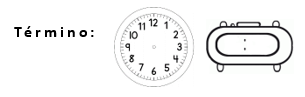 